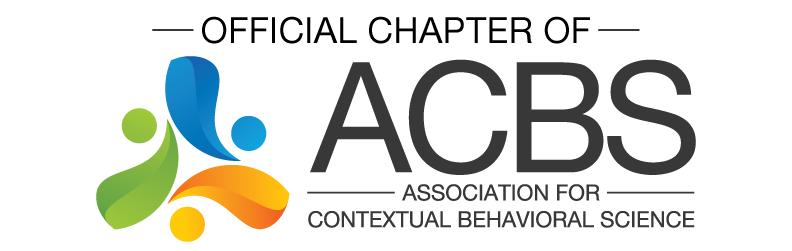 6-daagse training Relational Frame Theory in 3 delen:Door: Yvonne Barnes-Holmes en Ciara McEnteggartInhoud van de training:Op dit moment wordt in het lab van de Universiteit van Gent baanbrekend onderzoek gedaan op het gebied van de Relational Frame Theory (RFT), door het team van Dermot Barnes-Holmes en Yvonne Barnes-Holmes. Zij leveren een voortdurende inspanning om RFT beter te verbinden met de complexiteit van het klinische handelen. We hebben het geluk dat we als ACBSBeNe dicht bij de bron zitten. Deze training is dus een unieke kans om kennis te maken met de nieuwste inzichten.RFT geeft inzicht in de gedragsprocessen die je beïnvloedt met therapeutische interventies. Met de meest recente kennis van RFT kan je je interventies nog nauwkeuriger inzetten om het therapeutische doel met je cliënt te behalen en daardoor de efficiëntie van je therapie vergroten.The overarching aim of the workshops will be to explore the implications of recent conceptual advances in RFT for clinical practice, especially in ACT. The series is divided into three workshops. Workshop with an experiential focus (6th and 7th December 2019). Will provide an overview of ACT and RFT and will have an experiential focus. Workshop with a clinical technical focus (7th and 8th February 2020). Will focus on the use of verbal functional analyses (VFA) and will illustrate how VFA may be used to facilitate links between RFT and clinical assessment and treatment, with working examples. Workshop with a technical focus (Spring 2020). Will examine “cutting-edge” developments in RFT, focusing on the Hyper-Dimensional Multi-Level (HDML) framework for analysing the dynamics of arbitrarily applicable relational responding (AARR) using real case material, including videos, role plays and group exercises. Trainers:About Yvonne Barnes-Holmes, Ph.D.: Since October 2015, Dr. Yvonne Barnes-Holmes has been the Senior Research Fellow of an Odysseus I Award on “Toward a Relational Frame Theory Account of Human Psychopathology within a Functional-Cognitive Framework” and Associate Professor in Behaviour Analysis, both at the Department of Experimental-Clinical and Health Psychology, Ghent University. She was formerly tenured faculty, including Head of Department, at the Department of Psychology, National University of Ireland Maynooth since 2003. She graduated from the latter in 2001 after completing an experimental Ph.D. entitled Analysing relational frames: Studying language and cognition in young children. Since 2001, she has been involved in attracting 4million+ euros in funding. She is supervising or has graduated 19 doctorates and 7 Masters. She has published 120+ articles and book chapters and given 400+ talks and workshops. She is a recognized World Trainer in Acceptance and Commitment Therapy (ACT). Her areas of research interest include: the development of language and cognition; functional analyses of psychological suffering, especially depression, PTSD and psychosis; Behavioural and cognitive psychotherapies, especially acceptance and change therapies; and Critical psychology/psychiatry.About Ciara McEnteggart, Ph.D.:Since October 2015, Dr. Ciara McEnteggart has been a postdoctoral researcher of Odysseus at the Department of Experimental-Clinical and Health Psychology, Ghent University. Ciara graduated from the Department of Psychology, National University of Ireland Maynooth in 2015 after completing an experimental Ph.D. under the supervision of Dr. Yvonne Barnes-Holmes on an experimental analysis of voice hearing. To date, Ciara has published 31 articles and 7 book chapters which centre around the conceptual development of Relational Frame Theory and the understanding of human psychological suffering and its alleviation. As part of the Odysseus project, the team are investigating various relational features of human behaviour and how they may function in psychological suffering (e.g. the impact of rules on behaviour, relational perspective-taking, distinctions between fear and avoidance), with the principal aim of creating a functional taxonomy of various patterns of suffering. Creating linkages between the basic science and clinical applications is central to her research and clinical work as an ACT therapist.Programma:De training wordt aangeboden in 3 losse delen van 2 dagen elk, waar je je apart voor kan inschrijven. Elk deel heeft zijn eigen aandachtspunten. De komende jaren zullen de drie workshops herhaald worden. Experiëntiële workshop, 6 en 7 december 2019 Locatie: Hostel De Blauwput, Martelarenlaan 11A, 3010 LeuvenKlinisch technische workshop: 7 en 8 februari 2019Locatie volgt, waarschijnlijk UtrechtTechnische workshop: Voorjaar 2019 Locatie volgtTijd: Om 9.30 starten we met inloop en koffie/thee. De workshop is van 10.00 tot 17.00 uur. Er wordt voorzien in koffie/thee tussendoor en een lunch. Mocht je vertraging hebben of het niet kunnen vinden dan is Lieve Bruyninx bereikbaar: 0032 497444119Kosten (inclusief lunch):Per workshop van 2 dagen350,- voor leden van ACBSbene450,- voor niet-leden.Doelgroep:Dit is een training voor gevorderden; therapeuten die een degelijke kennis van ACT hebben en ervaring hebben met werken met ACT.Accreditatie:Accreditatie is toegezegd door de volgende verenigingen:VGCTNIPInschrijving:Inschrijven kan door een mail te sturen naar workshopcommissie@acbsbene.com onder vermelding van:NaamAdresTelefoonnummerWel/geen lid ACBSBeNeDeelname aan de workshop: ...naam workshop...Lidnummer t.b.v. de vereniging waar je accreditatie voor wilt.Wel/geen vegetariërBetaling:Na inschrijving ontvangt u een rekening, waarna u kunt betalen. Uw inschrijving is pas definitief na ontvangst van betaling. Let op: deelname verloopt op volgorde van ontvangst van betaling. Het aantal deelnemers is beperkt tot 30 per workshop. Snel zijn is dus de boodschap!Annuleringsvoorwaarden:Annulering wordt schriftelijk meegedeeld aan workshopcommissie@acbsbene.com. Wijaanvaarden annulering (ook in geval van overmacht) onder volgende voorwaarden:Er kan kosteloos geannuleerd worden tot één maand voor de workshop;De helft van het totale bedrag moet betaald worden indien geannuleerd wordt tussen 4 en 2 weken voor de workshop;Het volledige bedrag moet betaald worden indien minder dan 2 weken voor de workshop geannuleerd wordt.Bij annulering langs onze kant wordt onmiddellijk gezocht naar een alternatief. Indien dit niet mogelijk is, wordt het volledige bedrag teruggestort.